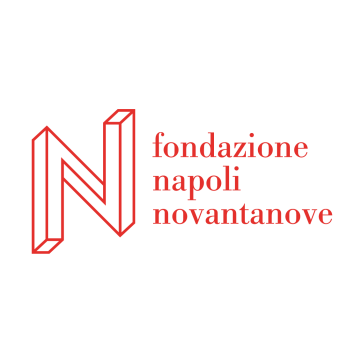 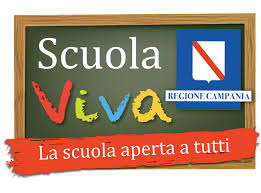 Progetto “La scuola adotta un monumento® in Campania A.M.A ATLANTE MONUMENTI ADOTTATI”  II ANNUALITA’ADESIONE ATTIVITÀ DIDATTICHE
LA TERRA DEI MITI Nome Istituto………………...…………………………………………………………….…………………Indirizzo……………………………………………………………………………………………………….Città………………………………………………………………..Prov…………………………………….Telefono……………………………….....…………………..Fax……..……………………………………E-mail…………………………………………………………………………………………….……………Indirizzo web…………………………………………………………………………………………………Dirigente scolastico…………………………………………………………………………………………Docente/i referente/i …..……………………………………………………………..…………………….Disciplina/e d’insegnamento:………………..……………………………………….…………………..Recapito tel. personale:…………………………………………………………………………………..Classi selezionate:…………..………………………………………………………………………………Attività didattica scelta (barrare la/le casella/e della/e attività selezionata/e): 1 Incontro generale   		2 Supporto per l’approfondimento sul bene adottato 3 Laboratorio: 	 a    		b    			Preferenza data: …………..…………………………………………………………………………………MODALITA’ DI FRUIZIONE DEI LABORATORI:IN PRESENZA                                     ON LINE  attività didattiche a cura di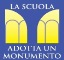 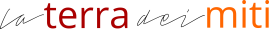 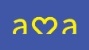 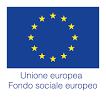 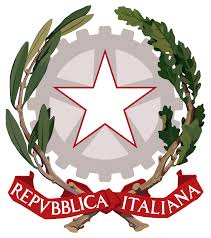 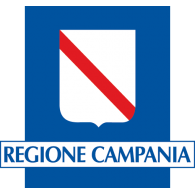 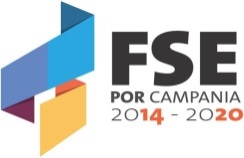 